СОВЕТ ДЕПУТАТОВ МУНИЦИПАЛЬНОГО ОБРАЗОВАНИЯ НОВОЧЕРКАССКИЙ СЕЛЬСОВЕТ САРАКТАШСКОГО РАЙОНА ОРЕНБУРГСКОЙ ОБЛАСТИ   Четвертый СОЗЫВР Е Ш Е Н И Еочередного двадцать шестого  заседания Совета депутатов Новочеркасского сельсовета четвертого созыва28.03.2023                                  с. Новочеркасск                                           № 117О внесении изменений в Положение о земельном налоге В соответствии со статьями 387, 394  Налогового кодекса Российской Федерации, статьей 14  Федерального закона  от 06.10.2003  № 131-ФЗ «Об  общих принципах организации местного самоуправления в Российской Федерации», руководствуясь Уставом муниципального образования Новочеркасский сельсовет Саракташского района Оренбургской  областиСовет депутатов Новочеркасского сельсовета РЕШИЛ:Внести в Положение о земельном налоге, утвержденное решением Совета депутатов Новочеркасского сельсовета Саракташского района Оренбургской области от 20.11.2015 № 17 «Об утверждении Положения о земельном налоге» с изменениями  от 22.03.2016 № 32, от 23.11.2017 № 79,  от 08.11.2018 № 119, от 27.06.2019 № 151, от 28.11.2019 № 168, от 28.10.2021 № 62, от 23.11.2022 № 102  следующие изменения: 1.1. Пункт 1 раздела VI изложить в следующей редакции:«1. В  течение налогового периода налогоплательщики - организации уплачивают авансовые платежи по налогу  в сроки, установленные статьей 397 Налогового Кодекса Российской Федерации.По истечении налогового периода налогоплательщики – организации уплачивают сумму налога, исчисленную в порядке, предусмотренном пунктом 5 статьи 396 Налогового Кодекса Российской Федерации, в сроки, установленные статьей 397 Налогового Кодекса Российской Федерации.Налогоплательщики – физические лица, уплачивают земельный налог по итогам налогового периода в сроки, установленные статьей 397 Налогового Кодекса Российской Федерации.». 1.2. Пункт 2 раздела VI изложить в следующей редакции:«2. Налог и авансовые платежи по налогу уплачиваются налогоплательщиками - организациями в бюджет по месту нахождения земельных участков, признаваемых объектом налогообложения в соответствии со статьей 389 Налогового Кодекса Российской Федерации.».2. Настоящее решение подлежит обнародованию и размещению на официальном сайте муниципального образования Новочеркасский сельсовет Саракташского района Оренбургской области.3. Установить, что настоящее решение вступает в силу по истечении одного месяца со дня его официального опубликования и распространяется на правоотношения, возникшие с 1 января 2023 года.Председатель Совета  депутатов                                                               Новочеркасского сельсовета                                                              Г.Е.МатвеевГлава муниципального образования  Новочеркасский сельсовет                                                            Н.Ф.Суюндуков 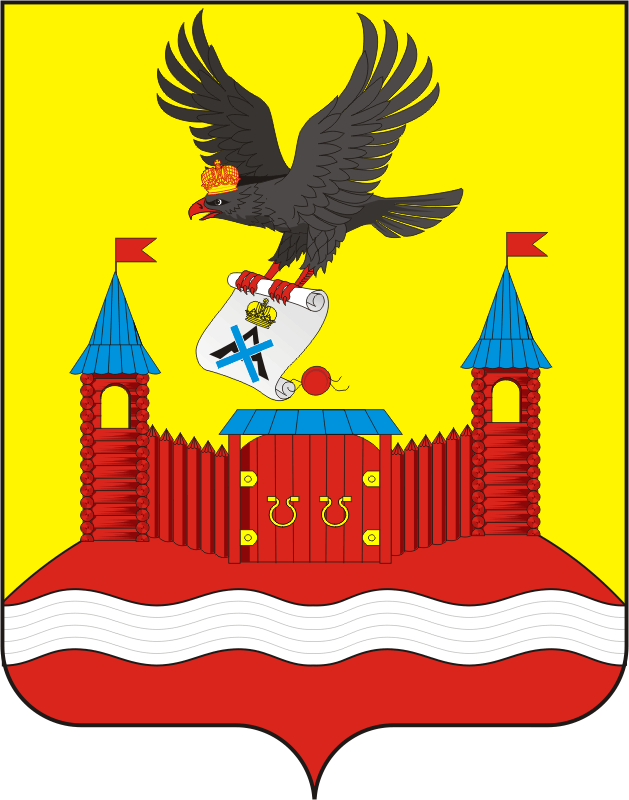 